Министерство здравоохранения Российской Федерации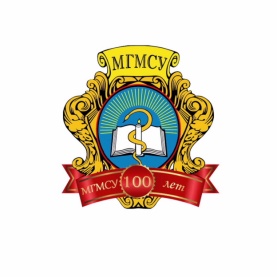 Федеральное государственное бюджетное образовательное учреждение высшего образования«МОСКОВСКИЙ ГОСУДАРСТВЕННЫЙ МЕДИКО-СТОМАТОЛОГИЧЕСКИЙ УНИВЕРСИТЕТИМЕНИ А.И. ЕВДОКИМОВА»(ФГБОУ ВО МГМСУ им. А.И. Евдокимова Минздрава России)Кафедра госпитальной хирургии лечебного факультетаТематический планлекционных занятий по дисциплине «Хирургические болезни» для студентов 6 курса лечебного факультета в 2022/2023 учебном годуЗаведующий кафедрой госпитальной хирургиилечебного факультетаФГБОУ ВО «МГМСУ им. А.И. Евдокимова»Минздрава России,Член.-корр. РАН, Заслуженный врач РФ,доктор медицинских наук, профессор                                                            Переходов С.Н.№ п/пРаздел дисциплины (модуля)Тема лекций и их содержаниеХирургия сосудов, мягких тканей и щитовидной железыЛекция 1. Тромбозы и эмболииЭтиология и патогенез тромбозов и эмболий артерий. Клиника тромбозов и эмболий. Основные принципы диагностики. Основные принципы назначения обследования при тромбозах и эмболиях. Основы формирования диагноза у больных с артериальной патологией. Комплексный подход к лечению больных с данной патологией. Основные принципы назначения оперативного лечения при злокачественных тромбозах и эмболиях. Лекция 2. Опухолевые заболевания щитовидной железы.Этиология и патогенез опухолей щитовидной железы. Клиника опухолей щитовидной железы. Основные принципы диагностики. Основные принципы назначения обследования при злокачественных и доброкачественных опухолях щитовидной железы. Формирование диагноза у онкологических больных.Лекция 3. Опухоли молочной железы.Этиология и патогенез опухолей молочной железы. Клиника опухолей молочной железы. Основные принципы диагностики. Основные принципы назначения обследования при злокачественных и доброкачественных опухолях молочной железы. Основы формирования диагноза у онкологических больных.Торакальная хирургияЛекция 4. Заболевания пищевода.Этиология и патогенез болезней пищевода. Клиника. Основные принципы диагностики. Основные принципы назначения обследования при злокачественных и доброкачественных заболеваниях пищевода. Комплексный подход к лечению больных с данной патологией. Основные принципы назначения оперативного лечения при заболеваниях пищевода. Лекция 5. Абсцесс и гангрена легкого.Этиология и патогенез абсцесса и гангрены легкого. Этиология и патогенез бронхоэктатический болезни. Клиника. Диагностика заболевание. Основные принципы назначения обследования при данной патологии. Основы формирования диагноза у легочных больных. Комплексный подход к лечению больных с легочной патологией.Абдоминальная хирургияЛекция 6. Язвенная болезнь желудка и 12-ти перстной кишки.Этиология и патогенез язвенной болезни желудка и двенадцатиперстной кишки. Клиника язвенной болезни желудка и двенадцатиперстной кишки. Основные принципы диагностики при язвенной болезни. Основные принципы назначения обследования при данной патологии. Основы формирования диагноза у больных с данной патологией. Синдром Золингера-Элиссона. Роль H.pilory в формировании язвенной болезни желудка и двенадцатиперстной кишки Дифференциальная диагностика язвенной болезни желудка и двенадцатиперстной кишки. Лекция 7. Кишечная непроходимость. Этиология и патогенез и классификация кишечной непроходимости. Клиника. Основные принципы диагностики кишечной непроходимости. Основные принципы назначения обследования при данной патологии. Основы формирования диагноза у больных с данной патологией. Дифференциальная диагностика кишечной непроходимости. Принципы и возможности консервативной терапии при кишечной непроходимости. Противопоказания к оперативному лечению кишечной непроходимости. Оценка риска оперативного вмешательства при данной патологии. Прогноз дальнейшего развития заболевания. Принципы ведения больных в пред– и послеоперационном периоде.Лекция 8. Острый панкреатит.Этиология и патогенез острого панкреатита. Клиника острого панкреатита. Основные принципы диагностики острого панкреатита. Основные принципы назначения обследования при данной патологии. Основы формирования диагноза у больных с данной патологией. Комплексный подход к лечению больных с данной патологией. Основные принципы назначения оперативного лечения при остром панкреатите. Принципы и возможности консервативной терапии при остром панкреатите. Противопоказания к оперативному лечению острого панкреатита. Оценка риска оперативного вмешательства при данной патологии. Прогноз дальнейшего развития заболевания. Принципы ведения больных в пред– и послеоперационном периоде. Возможные осложнения заболевания.Лекция 9. Заболевание желчного пузыря. Желчнокаменная болезнь. Этиология и патогенез острого холецистита. Взаимоотношение  желчнокаменной болезни и острого холецистита. Клиника острого холецистита. Основные принципы диагностики острого холецистита. Основные принципы назначения обследования при данной патологии. Комплексный подход к лечению больных с данной патологией. Основные принципы назначения оперативного лечения при острого холецистита. Принципы консервативной терапии печеночной колики. Противопоказания к оперативному лечения острого холецистита. Оценка риска оперативного вмешательства при данной патологии. Прогноз дальнейшего развития заболевания. Принципы ведения больных в пред– и послеоперационном периоде. Возможные осложнения заболевания и вероятность рецидива острого холецистита.Дифференциальная диагностика желтух, показания и способы лечения данной патологии РПХГ, стентирование, создание билиодигестивных анастомозов.Лекция 10. Грыжи живота.Этиология и патогенез при грыжах живота. Клиника при грыжах живота. Основные принципы диагностики при грыжах живота. Диагностика редких форм грыж. Основные принципы назначения обследования при данной патологии. Основы формирования диагноза у больных с данной патологией. Комплексный подход к лечению больных с данной патологией. Основные прницпы назначения оперативного лечения при грыжах живота. Особенности оперативного пособия при рецидивных и гигантских грыжах живота. Противопоказания к оперативному лечения. Оценка риска оперативного вмешательства при данной патологии. Прогноз дальнейшего развития заболевания. Принципы ведения больных в пред– и послеоперационном периоде. Возможные осложнения заболевания и вероятность рецидивной грыжи живота.Лекция 11. Острый аппендицит. Этиология и патогенез острого аппендицита. Клиника острого аппендицита. Основные принципы диагностики при остром аппендиците. Диагностика осложненных форм острого аппендицита. Особенности протекания  заболевания у детей, беременных и стариков. Основные принципы назначения обследования при данной патологии. Основы формирования диагноза у больных с данной патологией. Комплексный подход к лечению больных с данной патологией. Основные принципы назначения оперативного лечения при остром аппендиците. Особенности оперативного пособия при заболевания у детей, беременных и стариков. Оценка риска оперативного вмешательства при данной патологии. Принципы ведения больных в пред– и послеоперационном периоде. Возможные осложнения заболевания